     TRINITY PRIMARY SCHOOL-BUKOTONATURE OF WORK:   REVISION WORKSET: 5 SUBJECT:  SSTCLASS: P.6 NAME: ______________________________ DATE ___________SECTION A (40 Marks)    What is the use of a key on a map?_____________________________________________________________________________     Name the physical feature that forms a natural boundary between Uganda and       Democratic Republic of Congo (DRC).____________________________________________________________________________    Of what value was fire to early man?_____________________________________________________________________________    What do you understand by the term homestead?_____________________________________________________________________________    Give any one importance of planting trees in an area to people._____________________________________________________________________________     What is the importance of the Uganda Museum to the people of Uganda?_____________________________________________________________________________    Identify the map element drawn below.	                                                            ___________________________________    Why do some people clear away swamps in our community?___________________________________________________________________________    Identify the commonest type of transport used between Kalangala and Kampala     districts. ___________________________________________________________________________Mention any one example of a social activity. ____________________________________________________________________________Give any one cause of child abuse. ___________________________________________________________________________Identify any one volcanic mountain found in Uganda. ___________________________________________________________________________How are the people of Uganda going to benefit from the discovery of crude oil on        Lake Albert?   ___________________________________________________________________________Which latitude divides the world into Northern and Southern Hemispheres?   __________________________________________________________________________Name the political party which led Uganda to independence.   ___________________________________________________________________________Why should a rainguage be put in an open place when  measuring the amount of         rainfall in an area?   ___________________________________________________________________________What type of budget is shown below?           Expenditure                                                   income             5 million                                                    10 million   ___________________________________________________________________________Why is Uganda called a land locked country?   ___________________________________________________________________________How did the Bushmen use to get their food?   _________________________________________________________________________Give any one reason why Karamoja region has low population.   ___________________________________________________________________________Which country colonised Uganda?   __________________________________________________________________________Write URA in full.   ___________________________________________________________________________Suggest any one raw material used for building permanent buildings.   ___________________________________________________________________________Why is it not correct to say that John Speke was the first person to discover the        source of River Nile?   ___________________________________________________________________________What type of climate is described as hot and wet throughout the year?   ___________________________________________________________________________Why are there no crocodiles in Kidepo valley National Park?   ___________________________________________________________________________Name the largest water body in Uganda.   ___________________________________________________________________________What lesson do we learn from the story of Gipiir and Labongo?   __________________________________________________________________________Give any one danger of living on the slopes of mountains.   ___________________________________________________________________________Which group of people built the Uganda Railway?   ___________________________________________________________________________Why is tourism called an industry?   ___________________________________________________________________________Mention any one example of a traditional cash crop.   ___________________________________________________________________________Who was the first Prime Minister of the independent Uganda?   ___________________________________________________________________________Why is a Stevenson Screen painted white?   ___________________________________________________________________________When is the Uganda National flag flown at a half mast?   ___________________________________________________________________________Nos 36-40, answer Either Christianity OR Islamic but not both in a number.Either:  Which group of foreigners introduced Christianity in Uganda?   ___________________________________________________________________________     OR: Which group of foreigners introduced Islam in Uganda?    __________________________________________________________________________Either:  What term is used to mean the fasting period of Christians?   ___________________________________________________________________________OR: What term is used to mean the fasting period of Muslims? ____________________________________________________________________________Either:  On which day did God create man?   ___________________________________________________________________________   OR: On which day did Allah create man?__________________________________________________________________________Either:  Why did God tell Ibrahim to sacrifice his only son Isaac?   ___________________________________________________________________________       OR:   Why did God tell Abraham to sacrifice his only son to him?___________________________________________________________________________Either:  Who was the mother of John the Baptist?   ___________________________________________________________________________   OR: Who was the mother of Prophet Muhammad?    __________________________________________________________________________SECTION Ba)  Define the term climate.                    ___________________________________________________________________________Give any three factors that influence the climate of an area.(i)__________________________________________________________________________(ii)_________________________________________________________________________(iii)_________________________________________________________________________a)  Give three organs of a democratic government.     (i)___________________________________________     (ii)___________________________________________     (iii)___________________________________________            b) Which of the above organs of government is headed by a President?            ___________________________________________________________________________Study the map below and answer the questions that follow.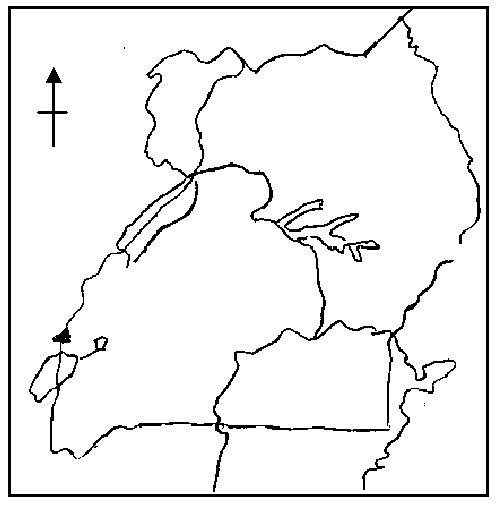            a) Name the country marked B.    ____________________________________________________________________________    b) How were the features marked with the letters below formed?   (i) C________________________________________________________________________   (ii) X________________________________________________________________________   (c) Name the part of the Nile marked A.     ___________________________________________________________________________ (a) Define the term vegetation.    ____________________________________________________________________________    b) Give two types of vegetation.    (i)__________________________________________________    (ii)_________________________________________________    c) What vegetation zone/belt covers the largest part of Uganda?      ___________________________________________________________________________a) Give any one reason why most rivers are not good for transport.     ___________________________________________________________________________    b) Give any two dangers of rivers.    (i)__________________________________________________________________________   (ii)__________________________________________________________________________   c) Which water body in Uganda is the source of River Nile?    ___________________________________________________________________________a) What is a Stone Age Period?   ____________________________________________________________________________   b) What important discovery was made on each of the following stages of the Stone             Age Period?Old Stone Age Period ___________________________________________________Middle Stone Age Period ________________________________________________New Stone Age Period __________________________________________________a) In the space below, draw a symbol of a mountain peak           b) Name any three mountains found in Uganda.           (i)___________________________________________           (ii)__________________________________________          (iii)___________________________________________a) What is the main source of the government revenue in Uganda?   ____________________________________________________________________________         b) List down any three social services on which the government spends its                 revenue /income.
          (i)________________________________________________          (ii)________________________________________________          (iii)________________________________________________a) What type of coffee is mainly grown on the slopes of Mount Elgon?   ____________________________________________________________________________   b) Mention any three problems faced by the farmers who live on the slopes of the             above mountain.    (i)__________________________________________________________________________    (ii)_________________________________________________________________________    (iii)________________________________________________________________________a) What is weather?  _____________________________________________________________________________ b) Give any three elements of weather.(i)_________________________________________________(ii)_________________________________________________(iii)_________________________________________________No 51- 55, answer Either Christianity OR Islamic but NOT Both.Either: a) What does the term “Gospel” mean?   ____________________________________________________________________________   b) Mention any three Gospel Books in the Bible.  (i)_________________________________  (ii)_______________________________________  (iii)_________________________________ OR: a) What does each of the following terms mean in Islamic faith?Islam _________________________________________________________________Muslim ________________________________________________________________Allah __________________________________________________________________Ramadhan _____________________________________________________________Either: a) To whom did God give the Ten Commandments?     ____________________________________________________________________________     b) Write down any three of the Commandments God gave to the above person.     (i)_________________________________________________     (ii)_________________________________________________     (iii)_________________________________________________        OR: a) Which Prophet received the Quran?          ____________________________________________________________________________         b) Mention any three other Prophets in Islamic faith apart from the above Prophet in               (a)?         (i)_________________________________   (ii)______________________________________         (iii)_______________________________________Both: Give any four qualities of a religious person.    (i)___________________________________________________________________________    (ii)___________________________________________________________________________    (iii)__________________________________________________________________________    (iv)__________________________________________________________________________Either: a)   Who wrote the first five books in the Bible?     ____________________________________________________________________________     b) List down any three of the first five books in the Bible.     (i)___________________________________________     (ii)__________________________________________     (iii)___________________________________________    OR: a) State any four pillars of the Islamic faith.     (i)____________________________________________     (ii)___________________________________________     (iii)__________________________________________     (iv)__________________________________________Both: Give any four reasons why religious people pray to their God/Allah.          (i)__________________________________________________________________________          (ii)__________________________________________________________________________          (iii)__________________________________________________________________________          (iv)_________________________________________________________________________